FORMATO DE EVALUACIÓN DEL DESEMPEÑO DEL BECARIO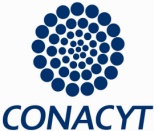 (Llenar todos los campos)Nombre del becario:____________________________________________________________      Apellido Paterno               Apellido Materno                     NombresNombre del becario:____________________________________________________________      Apellido Paterno               Apellido Materno                     NombresNombre del becario:____________________________________________________________      Apellido Paterno               Apellido Materno                     NombresNombre del becario:____________________________________________________________      Apellido Paterno               Apellido Materno                     NombresNombre del becario:____________________________________________________________      Apellido Paterno               Apellido Materno                     NombresNombre del becario:____________________________________________________________      Apellido Paterno               Apellido Materno                     NombresGrado:    Maestría (     )	   Especialización (    )Grado:    Maestría (     )	   Especialización (    )Grado:    Maestría (     )	   Especialización (    )Nombre del Tutor:______________________________________________________________________Nombre del Tutor:______________________________________________________________________Nombre del Tutor:______________________________________________________________________Nombre del Tutor:______________________________________________________________________Nombre del Tutor:______________________________________________________________________Nombre del Tutor:______________________________________________________________________Nombre del Tutor:______________________________________________________________________Nombre del Tutor:______________________________________________________________________Nombre del Tutor:______________________________________________________________________Nombre de la tesis: __________________________________________________________________________________________________________________________________________________________Nombre de la tesis: __________________________________________________________________________________________________________________________________________________________Nombre de la tesis: __________________________________________________________________________________________________________________________________________________________Nombre de la tesis: __________________________________________________________________________________________________________________________________________________________Nombre de la tesis: __________________________________________________________________________________________________________________________________________________________Nombre de la tesis: __________________________________________________________________________________________________________________________________________________________Nombre de la tesis: __________________________________________________________________________________________________________________________________________________________Nombre de la tesis: __________________________________________________________________________________________________________________________________________________________Nombre de la tesis: __________________________________________________________________________________________________________________________________________________________Período académico del informe:Período académico del informe:de: 01/09/2022de: 01/09/2022de: 01/09/2022de: 01/09/2022de: 01/09/2022a: 28/02/2023a: 28/02/2023Actividades Realizadas (elegir una opción de calificación):Actividades Realizadas (elegir una opción de calificación):Actividades Realizadas (elegir una opción de calificación):Actividades Realizadas (elegir una opción de calificación):Actividades Realizadas (elegir una opción de calificación):Actividades Realizadas (elegir una opción de calificación):Actividades Realizadas (elegir una opción de calificación):Actividades Realizadas (elegir una opción de calificación):Actividades Realizadas (elegir una opción de calificación):Favor de evaluar los siguientes criterios:Excelente /completamente seguroExcelente /completamente seguroExcelente /completamente seguroBueno/seguroSuficiente/casi seguroSuficiente/casi seguroSuficiente/casi seguroNo satisfactorio/no es seguroDesempeño académicoCumplimiento del plan de estudiosObtención del grado dentro del tiempo oficial del plan de estudiosComentarios sobre la evaluación: _________________________________________________________________________________________________________________________________________________________________________________________________________________________________________________________________________________________________________________________Comentarios sobre la evaluación: _________________________________________________________________________________________________________________________________________________________________________________________________________________________________________________________________________________________________________________________Comentarios sobre la evaluación: _________________________________________________________________________________________________________________________________________________________________________________________________________________________________________________________________________________________________________________________Comentarios sobre la evaluación: _________________________________________________________________________________________________________________________________________________________________________________________________________________________________________________________________________________________________________________________Comentarios sobre la evaluación: _________________________________________________________________________________________________________________________________________________________________________________________________________________________________________________________________________________________________________________________Comentarios sobre la evaluación: _________________________________________________________________________________________________________________________________________________________________________________________________________________________________________________________________________________________________________________________Comentarios sobre la evaluación: _________________________________________________________________________________________________________________________________________________________________________________________________________________________________________________________________________________________________________________________Comentarios sobre la evaluación: _________________________________________________________________________________________________________________________________________________________________________________________________________________________________________________________________________________________________________________________Comentarios sobre la evaluación: _________________________________________________________________________________________________________________________________________________________________________________________________________________________________________________________________________________________________________________________Señale cuál es el porcentaje de avance de la tesis:   _____%Señale cuál es el porcentaje de avance de la tesis:   _____%Señale cuál es el porcentaje de avance de la tesis:   _____%Señale cuál es el porcentaje de avance de la tesis:   _____%Señale cuál es el porcentaje de avance de la tesis:   _____%Señale cuál es el porcentaje de avance de la tesis:   _____%Señale cuál es el porcentaje de avance de la tesis:   _____%Señale cuál es el porcentaje de avance de la tesis:   _____%Señale cuál es el porcentaje de avance de la tesis:   _____%Con base en las respuestas anteriores y en el Art. 24 del Reglamento de Becas sobre suspensión, cancelación y conclusión de la beca, ¿Recomienda continuar (     ), suspender (     ) o cancelar (     ) la beca? Indique causales:__________________________________________________________________________________________________________________________________________________________________________Con base en las respuestas anteriores y en el Art. 24 del Reglamento de Becas sobre suspensión, cancelación y conclusión de la beca, ¿Recomienda continuar (     ), suspender (     ) o cancelar (     ) la beca? Indique causales:__________________________________________________________________________________________________________________________________________________________________________Con base en las respuestas anteriores y en el Art. 24 del Reglamento de Becas sobre suspensión, cancelación y conclusión de la beca, ¿Recomienda continuar (     ), suspender (     ) o cancelar (     ) la beca? Indique causales:__________________________________________________________________________________________________________________________________________________________________________Con base en las respuestas anteriores y en el Art. 24 del Reglamento de Becas sobre suspensión, cancelación y conclusión de la beca, ¿Recomienda continuar (     ), suspender (     ) o cancelar (     ) la beca? Indique causales:__________________________________________________________________________________________________________________________________________________________________________Con base en las respuestas anteriores y en el Art. 24 del Reglamento de Becas sobre suspensión, cancelación y conclusión de la beca, ¿Recomienda continuar (     ), suspender (     ) o cancelar (     ) la beca? Indique causales:__________________________________________________________________________________________________________________________________________________________________________Con base en las respuestas anteriores y en el Art. 24 del Reglamento de Becas sobre suspensión, cancelación y conclusión de la beca, ¿Recomienda continuar (     ), suspender (     ) o cancelar (     ) la beca? Indique causales:__________________________________________________________________________________________________________________________________________________________________________Con base en las respuestas anteriores y en el Art. 24 del Reglamento de Becas sobre suspensión, cancelación y conclusión de la beca, ¿Recomienda continuar (     ), suspender (     ) o cancelar (     ) la beca? Indique causales:__________________________________________________________________________________________________________________________________________________________________________Con base en las respuestas anteriores y en el Art. 24 del Reglamento de Becas sobre suspensión, cancelación y conclusión de la beca, ¿Recomienda continuar (     ), suspender (     ) o cancelar (     ) la beca? Indique causales:__________________________________________________________________________________________________________________________________________________________________________Con base en las respuestas anteriores y en el Art. 24 del Reglamento de Becas sobre suspensión, cancelación y conclusión de la beca, ¿Recomienda continuar (     ), suspender (     ) o cancelar (     ) la beca? Indique causales:_____________________________________________________________________________________________________________________________________________________________________________________________________________Nombre y firma del Tutor___________________________________Nombre y firma del Tutor___________________________________Nombre y firma del Tutor____________________________________Dra. Leticia Flores FarfánCoordinadora del Programa de Posgrado en Estudios de Género____________________________________Dra. Leticia Flores FarfánCoordinadora del Programa de Posgrado en Estudios de Género____________________________________Dra. Leticia Flores FarfánCoordinadora del Programa de Posgrado en Estudios de Género____________________________________Dra. Leticia Flores FarfánCoordinadora del Programa de Posgrado en Estudios de Género____________________________________Dra. Leticia Flores FarfánCoordinadora del Programa de Posgrado en Estudios de Género____________________________________Dra. Leticia Flores FarfánCoordinadora del Programa de Posgrado en Estudios de GéneroFecha de evaluación:    _____/ _____/ 20___                                          dd      mm     aaaaFecha de evaluación:    _____/ _____/ 20___                                          dd      mm     aaaaFecha de evaluación:    _____/ _____/ 20___                                          dd      mm     aaaaFecha de evaluación:    _____/ _____/ 20___                                          dd      mm     aaaaFecha de evaluación:    _____/ _____/ 20___                                          dd      mm     aaaaFecha de evaluación:    _____/ _____/ 20___                                          dd      mm     aaaaFecha de evaluación:    _____/ _____/ 20___                                          dd      mm     aaaaFecha de evaluación:    _____/ _____/ 20___                                          dd      mm     aaaaFecha de evaluación:    _____/ _____/ 20___                                          dd      mm     aaaa